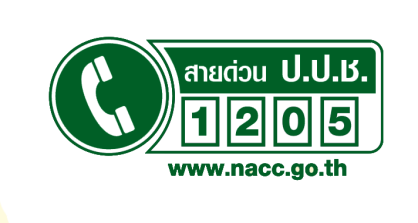 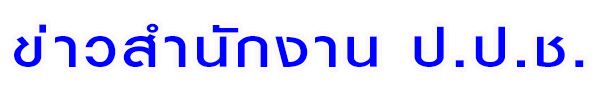 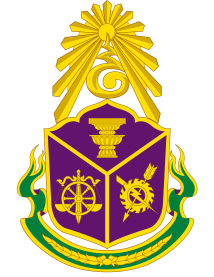 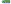 วันที่ 5 สิงหาคม พ.ศ. 2558ความเคลื่อนไหวของคดีทุจริตที่มีการกล่าวหาร้องเรียนในพื้นที่จังหวัดเชียงรายและปริมาณคดีในภาคเหนือในวันนี้ (5 สิงหาคม ๒๕๕๘) เวลา ๑๐.๐๐ น. ศาสตราจารย์ พิเศษ วิชา มหาคุณ กรรมการ ป.ป.ช. ในฐานะโฆษกคณะกรรมการ ป.ป.ช. ได้ชี้แจงเกี่ยวกับความเคลื่อนไหวของคดีทุจริตที่มีการกล่าวหาร้องเรียนในพื้นที่จังหวัดภาคเหนือในปีงบประมาณ พ.ศ.2558 สรุปสถิติคดีได้ดังนี้รวมจำนวนเรื่องกล่าวหาฯ 1,165 เรื่อง รวมแล้วเสร็จในระดับจังหวัด 315 เรื่อง คิดเป็นร้อยละ 27.04โดยเรื่องกล่าวหาฯ ดังกล่าว สามารถจำแนกประเภทคดี ที่เกิดขึ้นจากมากไปหาน้อยได้ ดังนี้	1. การกระทำผิดเกี่ยวกับการจัดซื้อจัดจ้าง	๒. การปฏิบัติหรือละเว้นการปฏิบัติหน้าที่โดยมิชอบหรือโดยทุจริต	3. การกระทำความผิดเกี่ยวกับเรียกรับสินบน เบียดบัง ยักยอกทรัพย์ ปลอมเอกสาร รับรองเอกสาร    อันเป็นเท็จ	๔. การกระทำผิดเกี่ยวกับการเสนอราคาต่อหน่วยงานของรัฐ5. การกระทำผิดเกี่ยวกับการออกเอกสารสิทธิในที่ดินโดยมิชอบหรือเกี่ยวกับทรัพยากรธรรมชาติ	6. การกระทำผิดเกี่ยวกับการขัดกันระหว่างประโยชน์ส่วนบุคคลและประโยชน์ส่วนรวม	7. การกระทำผิดเกี่ยวกับร่ำรวยผิดปกติ- 2 -		สำหรับคดีในพื้นที่จังหวัดเชียงราย ซึ่งเป็นจังหวัดที่สำนักงาน ป.ป.ช. มาจัดโครงการสื่อมวลชนสัญจร กิจกรรมการสัมมนาเชิงปฏิบัติการเรื่อง “ประสานพลังการสื่อสารเพื่อขับเคลื่อนเครือข่ายต้านการทุจริตในระดับจังหวัด” 4 ภูมิภาค ครั้งที่ 4 ในวันนี้ ส่วนใหญ่คดีเป็นเรื่องการกล่าวหาเกี่ยวกับกระบวนการจัดซื้อจัดจ้าง และการปฏิบัติหรือละเว้นการปฏิบัติหน้าที่โดยมิชอบหรือโดยทุจริต โดยคดีที่อยู่ในขั้นตอนไต่สวนข้อเท็จจริง มีดังนี้- 3 -- 4 –- 5 -	จึงแถลงมาเพื่อทราบโดยทั่วกันผู้ถูกกล่าวหาข้อกล่าวหา๑.อดีตรองอัยการจังหวัดเชียงราย และพวกปฏิบัติหน้าที่โดยมิชอบ โดยร่วมกัน สั่งไม่ฟ้องนายเอนก  สุดิรัตน์ กับพวก รวม 3 คน ผู้ต้องหาในคดีร่วมกันฟอกเงินตามคดีอาญาที่ 1241/2546 ลงวันที่ 4 ก.ค. 2546 ของ สภ.อ.เมืองเชียงราย๒.อดีตผู้อำนวยการองค์การคลังสินค้าดำเนินการโครงการรับจำนำลำไยอบแห้ง ปี 2545 ในท้องที่จังหวัดเชียงราย รายบริษัท หยิงหม่าอินเตอร์เทรค จำกัด๓.อดีตเจ้าพนักงานที่ดินจังหวัดเชียงราย และพวกออกโฉนดที่ดิน จำนวน 2 แปลง ได้แก่ โฉนดที่ดินเลขที่ 92423 และโฉนดที่ดินเลขที่ 92424 ตำบลดอยลาน อำเภอเมืองเชียงราย โดยไม่ชอบด้วยกฎหมายและระเบียบของทางราชการในที่ดินที่ไม่มีการครอบครองทำประโยชน์ พื้นที่ทั้งหมดมีสภาพเป็นป่าผลัดใบ ป่าผลัดใบทุติยภูมิ และทุ่งหญ้าธรรมชาติ/ไม้พุ่ม ไม่มีการทำประโยชน์ในที่ดิน๔.อดีตเจ้าพนักงานที่ดินจังหวัดเชียงราย สาขาเชียงแสนดำเนินการออกโฉนดที่ดินเลขที่ 19100 เลขที่ 19101 และ 19102 และใบจอง (น.ส. 2 ก.) ตำบลโยนก อำเภอเชียงแสน ทับที่ดินตามหนังสือสำคัญสำหรับที่หลวงเลขที่ 42726 ซึ่งตั้งอยู่ที่บ้านทุ่งฟ้าฮ่าม หมู่ที่ 5 ตำบลโยนก อำเภอเชียงแสน ๕.อดีตจัดหางานจังหวัดเชียงราย กรมการจัดหางานอนุญาตให้บริษัทจัดหางาน เอส.เอส.เอ็ม จำกัด ใช้สำนักงานจัดหางานจังหวัดเชียงราย เป็นสถานที่ชี้แจงและรับสมัครคนหางานเพื่อส่งไปทำงานในประเทศคูเวต ทั้งที่บริษัทจัดหางานดังกล่าว ยังไม่มีหนังสืออนุญาตให้รับสมัครคนหางาน (ใบ จต.2) จากนายทะเบียนจัดหางานกลาง ทำให้คนหางานเป็นจำนวนมากหลงเชื่อสมัครงานและจ่ายเงินค่าบริการ และค่าใช้จ่ายให้แก่บริษัทฯ แต่ปรากฏว่าบริษัทจัดหางาน เอส.เอส.เอ็ม จำกัด ไม่สามารถจัดส่งคนงานไปทำงานยังต่างประเทศได้ และไม่ยอมคืนเงิน เป็นเหตุให้ผู้ที่หลงเชื่อสมัครงานได้รับความเสียหาย๖.อดีตนายอำเภอแม่จัน จังหวัดเชียงราย และพวกทุจริตเกี่ยวกับการรับรองการเกิดในประเทศไทยเป็นเท็จ และอนุมัติให้ลงรายการสัญชาติไทยโดยมิชอบ เป็นเหตุให้ทางโดยได้ร่วมกันออกหนังสือรับรองการเกิดในประเทศไทยเป็นเท็จ จำนวน 16 ราย เป็นเหตุให้ทางราชการได้รับความเสียหาย๗.อดีตนายอำเภอแม่จัน จังหวัดเชียงราย และพวกทุจริตเกี่ยวกับการรับรองการเกิดในประเทศไทยเป็นเท็จ และอนุมัติให้ลงรายการสัญชาติไทยโดยมิชอบ เป็นเหตุให้ทางโดยได้ร่วมกันออกหนังสือรับรองการเกิดในประเทศไทยเป็นเท็จ จำนวน 8 ราย ได้แก่ นายหลง แสงพัด, นางอาม ตาเงิน, นายอิ่น ตาเงิน, นางอ้ายเส็ก, นางแก้ว บุญแสง, นายอุ่น บุญแสง, น.ส.นวล บุญแสง, นางคำเงิน นามยี เป็นเหตุให้ทางราชการได้รับความเสียหาย8.อดีตนายอำเภอแม่จัน จังหวัดเชียงราย และพวกทุจริตเกี่ยวกับการรับรองการเกิดในประเทศไทยเป็นเท็จ และอนุมัติให้ลงรายการสัญชาติไทย โดยมิชอบ จำนวน 10 ราย ดังต่อไปนี้ น.ส.ผัดแซง  อินทอง, นางแอ  อินทอง, นายผัด        อินทอง, นายตาล  หงส์คำ, นางแสงยาน  หงส์คำ, นายมอกทอง  แสงโค, น.ส.ก๋องคำ  แสงโค, นายพัด  แสงโค, น.ส.ตาล  ใหม่วงศ์, นางแสง  บุญกอง๙.อดีตนายอำเภอแม่จัน จังหวัดเชียงรายร่ำรวยผิดปกติ มีพฤติการณ์ทุจริตเกี่ยวกับการออกหนังสือรับรองสถานที่เกิดและการลงรายการสัญชาติไทยแก่ผู้ไม่มีคุณสมบัติจำนวนมาก และปรากฏข้อเท็จจริงว่านายอภิรักษ์  ศักดิ์สนิท มีพฤติการณ์ร่ำรวยผิดปกติในช่วงระยะเวลาการดำรงตำแหน่งดังกล่าว๑๐. นักวิชาการส่งเสริมการเกษตร 7 ว. สำนักงานเกษตรจังหวัดเชียงรายการทุจริตเงินรายได้จากการจำหน่ายแผ่นยางพารา ปี 2550ผู้ถูกกล่าวหาข้อกล่าวหา๑๑.นักวิชาการป่าไม้ชำนาญการพิเศษ สำนักวิจัยกรมป่าไม้ เมื่อครั้งดำรงตำแหน่งหัวหน้าสถานีควบคุมไฟป่าเชียงราย และพวกทุจริตเบิกเงินค่าจ้างลูกจ้างชั่วคราว ในการดับไฟป่า ประจำเดือนพฤศจิกายน 2540 – มิถุนายน 2541 รวม 8 ฎีกา โดยจัดทำเอกสารหลักฐานในการจ่ายค่าจ้างเป็นเท็จ แล้วเบียดบังเงินจำนวน 580,380 บาท ไปเป็นประโยชน์ส่วนตัว๑๒.พนักงานสอบสวน สภ.แม่สาย จังหวัดเชียงราย และพวกปฏิบัติหน้าที่โดยมิชอบ ในการดำเนินคดีอาญายาเสพติดของ สภ.แม่สาย ที่ 74/2550๑๓. พนักงานสอบสวน สภ.แม่สาย รอง สวป. สภ.แม่สาย และ ผบ.หมู่ สภ.แม่สายปฏิบัติหน้าที่โดยมิชอบ โดยเรียกรับสินบน หน่วงเหนี่ยวกักขัง ยักยอกเงินค่าปรับ ในความผิดเกี่ยวกับการช่วยเหลือให้บุคคลต่างด้าวหลบหนีเข้าเมืองโดยผิดกฎหมาย1๔.สมาชิกสภาองค์การบริหารส่วนจังหวัดเชียงราย และพวก1.ข่มขืนใจผู้อื่นให้จำยอมร่วมดำเนินการใด ๆ ในการเสนอราคาหรือไม่เข้าร่วมในการเสนอราคา  โดยใช้กำลังประทุษร้ายหรือขู่เข็ญด้วยประการใด ๆ ให้กลัวว่าจะเกิดอันตรายต่อชีวิต ร่างกาย เสรีภาพ ชื่อเสียง หรือทรัพย์สินของผู้ถูกขู่เข็ญ หรือบุคคลที่สาม จนผู้ถูกข่มขื่นใจยอมเช่นว่านั้น   2.เป็นเจ้าหน้าที่ในหน่วยงานของรัฐกระทำความผิดตามพระราชบัญญัติว่าด้วยความผิดเกี่ยวกับการเสนอราคาต่อหน่วยงานของรัฐ พ.ศ. 2542๑๕.อดีตนายกเทศมนตรีตำบลป่าอ้อดอนชัย อำเภอเมือง จังหวัดเชียงรายมีพฤติการณ์ร่ำรวยผิดปกติ และมีการทุจริต๑๖.อดีตนายกเทศมนตรีตำบลบ้านดู่ อำเภอเมือง จังหวัดเชียงราย และพวกเบิกจ่ายเงินโครงการฝึกอบรมสัมมนาและทัศนศึกษาดูงานเพื่อพัฒนาแหล่งท่องเที่ยว สิ่งแวดล้อม และพัฒนาศักยภาพบุคลากรเพิ่มประสิทธิภาพการบริหารงานเทศบาล ประจำปีงบประมาณ พ.ศ. 2551 ไม่ตรงกับความจริงมีพฤติกรรมส่อไปในทางทุจริต กรณีการเบิกจ่ายเงินเพื่อการทัศนศึกษาดูงานของสมาชิกสภาเทศบาลบ้านตำบลบ้านดู่ ผู้นำท้องถิ่น จำนวน 125 คน๑๗.รองนายกเทศมนตรีตำบลท่าสุด อำเภอเมือง จังหวัดเชียงรายเป็นเจ้าหน้าที่ของรัฐ กระทำการเป็นผู้มีส่วนได้เสียไม่ว่าโดยทางตรงทางอ้อมในสัญญาที่เทศบาลนั้น เป็นคู่สัญญาหรือในกิจการที่กระทำให้แก่เทศบาลนั้นหรือที่เทศบาลนั้นจะกระทำ เป็นคู่สัญญาหรือมีส่วนได้เสียในสัญญาที่ทำกับหน่วยงานของรัฐที่เจ้าหน้าที่ของรัฐผู้นั้นปฏิบัติหน้าที่ในฐานะที่เป็นเจ้าหน้าที่ของรัฐซึ่งมีอำนาจกำกับ ดูแล ควบคุม หรือดำเนินคดี๑๘.นายกเทศมนตรีตำบลบ้านต้า อำเภอขุนตาล จังหวัดเชียงรายทุจริตในการดำเนินการสรรหาและเลือกสรรพนักงานจ้างประจำปีงบประมาณ 2556 ของเทศบาลตำบลบ้านต้า อำเภอขุนตาล จังหวัดเชียงราย๑๙.นายกเทศมนตรีตำบลบุญเรือง อำเภอเชียงของ จังหวัดเชียงรายปฏิบัติหน้าที่โดยไม่ชอบในการเสนอให้ห้างหุ้นส่วนจำกัด เชียงรายจินะแก้ว พัฒนาก่อสร้าง เป็นผู้ทิ้งงานตามระเบียบกระทรวงมหาดไทยว่าด้วยการพัสดุของหน่วยการบริหารราชการส่วนท้องถิ่น พ.ศ.2535 และที่แก้ไขเพิ่มเติม๒๐.อดีตนายกเทศมนตรีตำบลบุญเรือง อำเภอเชียงของ จังหวัดเชียงรายอนุมัติให้จัดซื้อที่ดินเพื่อทำการก่อสร้างตลาดสดเทศบาลตำบลบุญเรือง โดยวิธีพิเศษจากเจ้าของที่ดินตามโฉนดที่ดิน โดยราคาที่ดินแต่ละแปลงมีราคาสูงกว่าราคาประเมินของสำนักงานที่ดินจังหวัดเชียงราย2๑.นายกเทศมนตรีเวียงเชียงของ จังหวัดเชียงราย และพวกไม่มีการกำหนดราคากลางวัสดุที่จัดซื้อ และแบบรูปรายการละเอียดในการสอบราคาจ้างโครงการเหมาติดตั้งเครื่องขยายเสียงแบบไร้สายพร้อมอุปกรณ์เป็นเหตุให้เทศบาลตำบลเวียงเชียงของจัดซื้อจัดจ้างเครื่องขยายเสียงแบบไร้สายในราคาที่สูง และทำให้คณะกรรมการตรวจการจ้างไม่สามารถตรวจรับงานจ้าง และเบิกจ่ายเงินให้ผู้รับจ้างได้ผู้ถูกกล่าวหาข้อกล่าวหา2๒.อดีตนายกเทศมนตรีตำบลป่างิ้ว และอดีตเลขานุการนายกเทศมนตรีตำบลป่างิ้ว อำเภอเวียงป่าเป้า จังหวัดเชียงรายนายสันทัสน์  ใจปัญญา ให้ร้านพ่อหลวงอ้ายไม้เก่า เข้ามาดำเนินการรื้อถอนอาคารศาลาทรงไทยกลางน้ำของเทศบาลตำบลป่างิ้ว โดยไม่ได้ดำเนินการตามระเบียบกระทรวงมหาดไทยว่าด้วยการพัสดุของหน่วยการบริหารราชการส่วนท้องถิ่น พ.ศ. 2535 และที่แก้ไขเพิ่มเติม และไม่ได้นำเงินที่ได้จากการจำหน่ายพัสดุดังกล่าวเข้าเป็นรายได้ของเทศบาลตำบลป่างิ้ว แต่นำเป็นประโยชน์ของตน โดยมีนางยิ่งกมล  สารเร็ว ให้การสนับสนุน และเมื่อมีเรื่องร้องเรียน จึงมีการส่งมอบเงินค่าจำหน่ายศาลาทรงไทยกลางน้ำของเทศบาลตำบลป่างิ้วเป็นรายได้แผ่นดิน เป็นเหตุให้ทางราชการเสียหาย2๓.อดีตนายกเทศมนตรีตำบลป่างิ้ว อำเภอเวียงป่าเป้า จังหวัดเชียงรายเป็นเจ้าพนักงาน เรียกรับ หรือยอมจะรับทรัพย์สินหรือประโยชน์อื่นใดสำหรับตน หรือผู้อื่นโดยมิชอบ เพื่อกระทำการหรือไม่กระทำการอย่างใดในตำแหน่งไม่ว่าการนั้นจะชอบหรือมิชอบด้วยหน้าที่ ปฏิบัติหน้าที่โดยมิชอบทำให้เกิดความเสียหายแก่ผู้หนึ่งผู้ใด ในกรณีเรียกรับผลประโยชน์ตอบแทนอื่นเป็นกรณีพิเศษ (เงินโบนัส) จากพนักงานเทศบาลและลูกจ้างเทศบาลตำบลป่างิ้ว ในปีงบประมาณ 2555๒๔.นายกองค์การบริหารส่วนตำบลห้วยชมภู อำเภอเมือง จังหวัดเชียงรายทุจริตในการดำเนินการโครงการจัดซื้อวัสดุเพื่อก่อสร้างถนน คสล.หมู่ที่ 3, 4, 6-8, 10 และ 11 รวม 7 โครงการ โดยวิธีจ้างแรงงานในพื้นที่ งบเงินสะสมปี 49 เป็นเงิน 3,045,730 บาท โดยแยกเป็นค่าซื้อวัสดุ เป็นเงิน 2,417,778 บาท ค่าเช่าโม่ เป็นเงิน 130,200 บาท ค่าเช่าไม้แบบ 21,700 บาท ค่าแรงงาน 476,052 บาท โดยการเบิกจ่ายเงินไม่มีหลักฐานและฎีกาประกอบการเบิกจ่ายแต่อย่างใด และจังหาวัสดุเองแทนผู้ขาย รวมทั้งงานไม่เป็นไปตามที่กำหนด เหตุเกิดระหว่างเดือนมีนาคม – มิถุนายน ๒๕502๕.นายกองค์การบริหารส่วนตำบลแม่กรณ์ อำเภอเมือง จังหวัดเชียงรายปฏิบัติหน้าที่โดยมิชอบ โดยอนุญาตให้เอกชนผู้หนึ่งผู้ใดทำการขุดดิน หรือขนดินที่สาธารณประโยชน์ ซึ่งตั้งอยู่บริเวณหมู่บ้านฝั่งหมิ่น หมู่ที่ 7 ตำบลแม่กรณ์ อำเภอเมืองเชียงราย จังหวัดเชียงราย ทั้งที่ตนเองไม่มีหน้าที่ในการอนุญาต และยังนำผลประโยชน์จากการอนุญาตดังกล่าวไปเป็นของตนเองหรือของผู้อื่นโดยทุจริต เป็นเหตุให้ทางราชการได้รับความเสียหาย2๖.นายกองค์การบริหารส่วนตำบลแม่ข้าวต้มอำเภอเมือง จังหวัดเชียงราย และพวกทุจริตในการจัดจ้างโครงการขุดลอกลำน้ำงาม โครงการขุดลอกลำน้ำห้วยโม่งโก่ง โครงการขุดลอกขยายอ่างเก็บน้ำหนองป่าข่อย และโครงการขุดลอกขยายอ่างเก็บน้ำหนองผักหนาม รวม 4 โครงการ2๗.นายกองค์การบริหารส่วนตำบลโป่งผา อำเภอแม่สาย จังหวัดเชียงรายเป็นเจ้าพนักงาน ปฏิบัติหรือละเว้นการปฏิบัติหน้าที่โดยมิชอบ เพื่อให้เกิดความเสียหายแก่ผู้หนึ่งผู้ใด หรือปฏิบัติการปฏิบัติหน้าที่โดยทุจริต กระทำความผิดตาม พ.ร.บ. ว่าด้วยความผิดเกี่ยวกับการเสนอราคาต่อหน่วยงานของรัฐ พ.ศ. 2542๒๘.อดีตนายกองค์การบริหารส่วนตำบลเวียง อำเภอเวียงป่าเป้า จังหวัดเชียงราย และพวกติดต่อขอซื้อที่ดินจากเอกชน เพื่อใช้ในราชการขององค์การบริหารส่วนตำบลเวียงในราคาแพงเกินจริง โดยเรียกรับเงินส่วนที่เกินจากเจ้าของเดิมไปเป็นของประโยชน์ส่วนตัว2๙.นายกองค์การบริหารส่วนตำบลศรีถ้อย อำเภอแม่สรวย จังหวัดเชียงรายทุจริตลักลอบทำการขุดค้นต้นเหลืองอินเดีย โดยสั่งการและติดต่อให้ผู้ซื้อไม้ดำเนินการไปขุดในราคา ต้นละ 500 บาท จำนวน 58 ต้น เป็นเงิน 29,000 บาท ทั้งที่ต้นไม้ดังกล่าวเป็นทรัพย์สินของแผ่นดิน และเมื่อมีการตั้งคณะกรรมการตรวจสอบข้อเท็จจริง ผู้ถูกกล่าวหาจึงนำเงินรายได้เข้า อบต.ศรีถ้อย ซึ่งเป็นภายหลังที่มีการร้องเรียนกล่าวหาแล้ว ๓๐.ปลัดอำเภอแม่จัน จังหวัดเชียงรายร่ำรวยผิดปกติ มีพฤติการณ์ทุจริตเกี่ยวกับการออกหนังสือรับรองสถานที่เกิดและการลงรายการสัญชาติไทยแก่ผู้ไม่มีคุณสมบัติจำนวนมาก และปรากฏข้อเท็จจริงว่านายสุชัย  สถิรชล มีพฤติการณ์ร่ำรวยผิดปกติในช่วงระยะเวลาการดำรงตำแหน่งดังกล่าว๓๑.ปลัดอำเภอแม่จัน จังหวัดเชียงรายร่ำรวยผิดปกติ มีพฤติการณ์ทุจริตเกี่ยวกับการออกหนังสือรับรองสถานที่เกิดและการลงรายการสัญชาติไทยแก่ผู้ไม่มีคุณสมบัติจำนวนมาก และปรากฏข้อเท็จจริงว่า นางวลัยลักษณ์  ยาท้วม มีพฤติการณ์ร่ำรวยผิดปกติ ในช่วงระยะเวลาการดำรงตำแหน่งดังกล่าวผู้ถูกกล่าวหาข้อกล่าวหา๓๒.ปลัดอำเภอแม่ฟ้าหลวง จังหวัดเชียงรายร่ำรวยผิดปกติ มีพฤติการณ์ทุจริตเกี่ยวกับการออกหนังสือรับรองสถานที่เกิดและการลงรายการสัญชาติไทยแก่ผู้ไม่มีคุณสมบัติจำนวนมาก และปรากฏข้อเท็จจริงว่านายธีรเดช ทิพย์ทวีกุล มีพฤติการณ์ร่ำรวยผิดปกติในช่วงระยะเวลาการดำรงตำแหน่งดังกล่าว๓๓.ผู้อำนวยการกองช่างเทศบาลตำบลเวียงเชียงแสน อำเภอเชียงแสน จังหวัดเชียงรายเรียกและรับ น.ส. อังคณา  นพคุณ จำนวน 100,000 บาท เป็นค่าตอบแทนในการขออนุญาตตัดแต่งกิ่งต้นสัก โดยมิชอบ๓๔.ผู้บังคับหมู่ งานป้องกันปราบปราม สภ.แม่ฟ้าหลวง จังหวัดเชียงราย กับพวกเรียกรับเงินจากผู้ต้องหาค้ายาเสพติด (ยาบ้า) เพื่อเป็นค่าตอบแทนในการปล่อยตัวไปไม่ดำเนินคดี๓๕.อดีตผู้ใหญ่บ้าน หมู่ที่ 7 ตำบลแม่สาย อำเภอแม่สาย จังหวัดเชียงรายจัดหาคนต่างด้าวที่ต้องการเดินทางเข้าประเทศไทย และเพิ่มชื่อเข้าในระบบสำรวจของทางราชการ โดยการจัดทำทะเบียนประวัติบุคคลที่ไม่มีสถานะทางทะเบียน (แบบ 89,89/1) ของผู้ได้รับการสำรวจในพื้นที่หมู่ที่ 7 ตำบลแม่สาย เป็นเท็จ